RutherfordFait par : Ludovic, Aymrik et William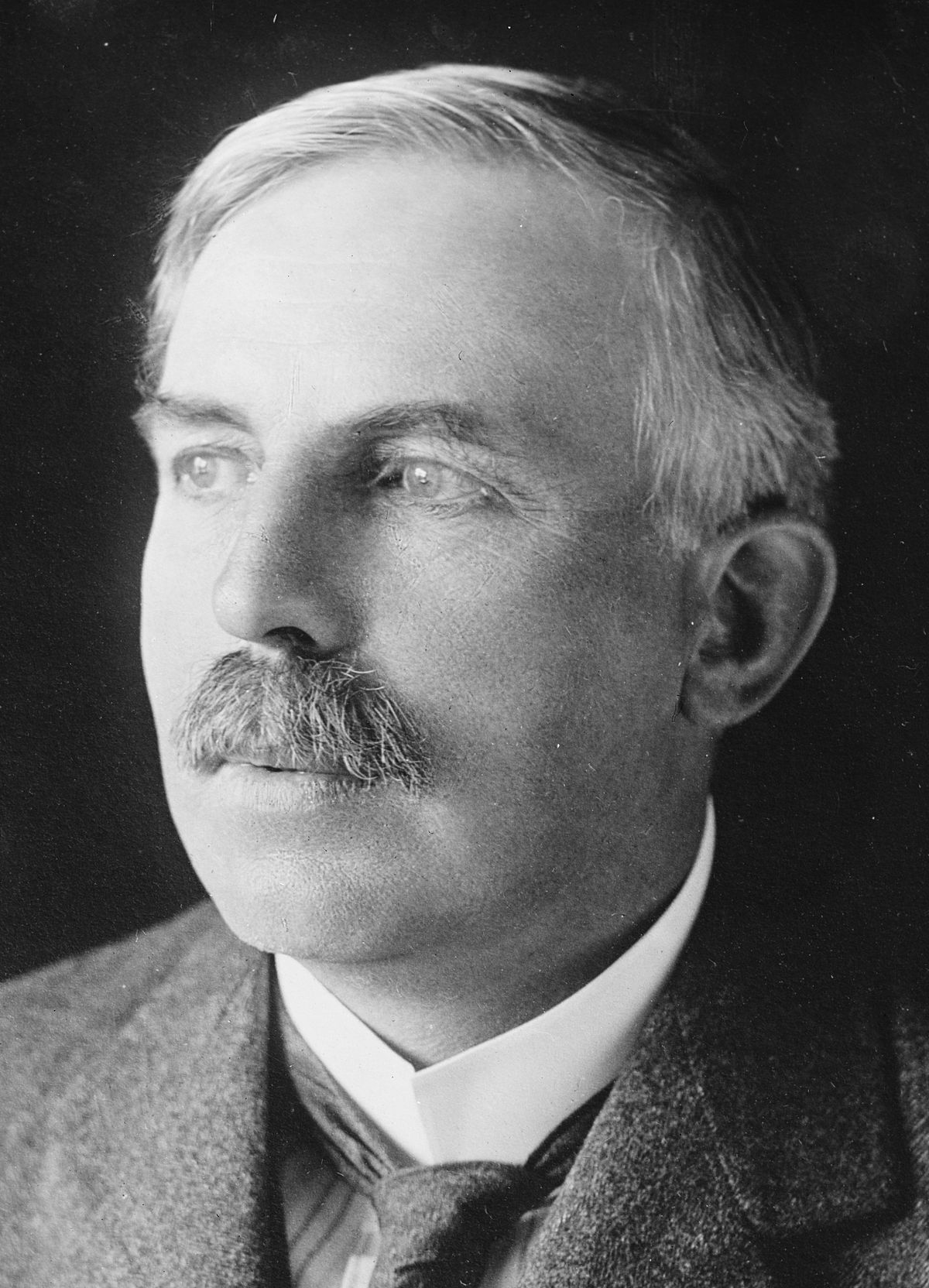 Nom: RutherfordNom complet :  Ernest RutherfordNationalité: Brightwater, Nouvelle-ZélandePériode de temp: 30 aout 1871 au 19 octobre 1937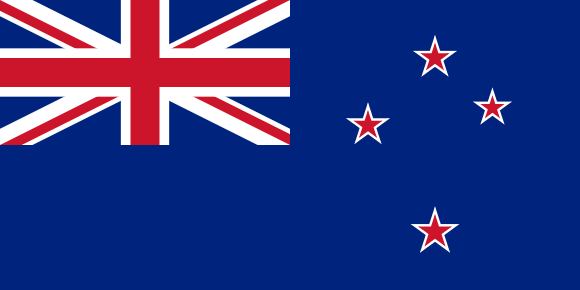 Découverte : Modèle atomique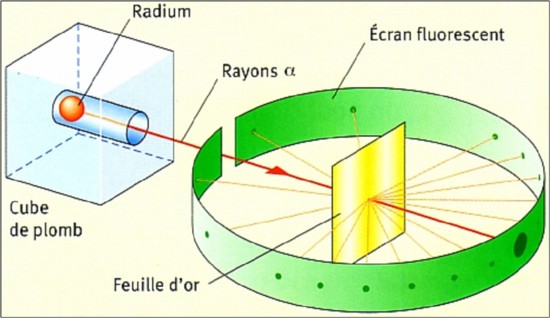 